TEST NEW ZEALANDThe name ‚New Zealand‘ was given to the land by ________.Abel TasmanJames CookQueen Elizabeth I.Willem JanszThe population of New Zealand is about ________.2 million4 million6 million8 millionThe capital of New Zealand is ________.a )Aucklandb) Dunedinc) Christchurchd) WellingtonThe largest city in New Zealand is ________.AucklandHamiltonChristchurchWellingtonNew Zealand officially became a part of the UK in ________.1642177018401910New Zealand was the first country in the world to let women ________.drive carsjoin the armed forcesplay rugbyvoteNew Zealand has ________ official languages.1234Tuatara‘ is a ________.BirdReptileTreeVolcanoThe name of the traditional Maori war dance is ________.HakaPakehaRotoruaUluruWhich of the following is the flag of New Zealand?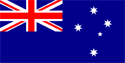 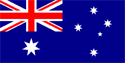 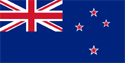 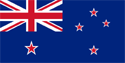 Použitá literaturaNew Zealand [online]. [cit. 2013-03-03]. Dostupné z: http://www.bridge-online.cz/aitom/upload/maturita/temata/20_new_zeland_basic_facts.pdfNew Zealand. In: Wikipedia: the free encyclopedia [online]. San Francisco (CA): Wikimedia Foundation, 2001- [cit. 2013-03-03]. Dostupné z: http://en.wikipedia.org/wiki/New_ZealandOverview of New Zealand Climate. [online]. [cit. 2013-03-03]. Dostupné z: http://www.niwa.co.nz/education-and-training/schools/resources/climate/overview